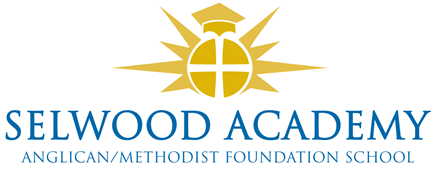 Trustee Links and Responsibilities 2023-4Named TrusteesFaculty Link TrusteeGovernance Professional and Training administrator - Emma Hardy ContactPlease address any correspondence to the Chair of Trustees, Mrs Clare Cardnell via the clerk, Mrs Emma Hardy: Emma.Hardy@selwood-academy.co.ukResponsibilityTrusteeSEND (S)Kyrstie KirkwoodSafeguarding (S) PreventChild Protection, LACKyrstie Kirkwood Health and Safety (S)Paul AcresHR/CareersAbi LyonsSports PremiumLuke SnapePupil Premium VacantSIAMSLinda PuttockTraining Kyrstie KirkwoodFacultyFaculty HeadTrusteeMathematics Oliver Littlewood Clare Cardnell English  Oliver Crook-Wynn Kyrstie KirkwoodScience & TechnologySteve Wilkie Kyrstie Kirkwood Languages E CollinsVacantPSHE  Jenni Howell Linda Puttock PE  Stuart HershbeinLuke SnapeHumanities Richard Sage Paul AcresPerforming Arts Claire IbbitsonAbi Lyons